س/ ما نوع مِنَ ونوع منْ في الآية الكريمة ؟ج/ مِنَ حرف جر .منْ :موصولة بمعنى الذيس/ما هو إعراب قوله تعالى (يعجبك قوله)؟ج /يعجب : فعل مضارع مرفوع وعلامه رفعه الضمة الظاهرة على آخرة ،الكاف ضمير متصل في محل نصب مفعول به، قوله فاعل مرفوع وعلامة رفعه الضمة وهو مضاف والهاء مضاف إليهس/من هو الاصمعي ؟ج/ عالم لغوي مشهور بمعارفه الموسوعية ،عاش في العصر العباسي وله قصص وأخبار كثيرة ، وهو اول من جمع بعض اشعار العربية في مجموع أُطلق عليه الاصمعيات س/ما هو بحر البيت ؟ج/ البيت من البحر الطويلس/ما إعراب جملة وهو عناء؟هو :مبتدأ ، عناء خبرس/ماذا يقصد بقوله : جوع وأحاديث؟ج/المقصود أنهم قوم لا يقدمون لضيفهم سوى الجوع والأحاديث ، أي انهم يقولون ولا يفعلون ،كناية عن كسلهم س/ما مفرد كلمة السنن وما هو معناها؟ج/ السُنّة مفرد سنن ومعناها الطريقة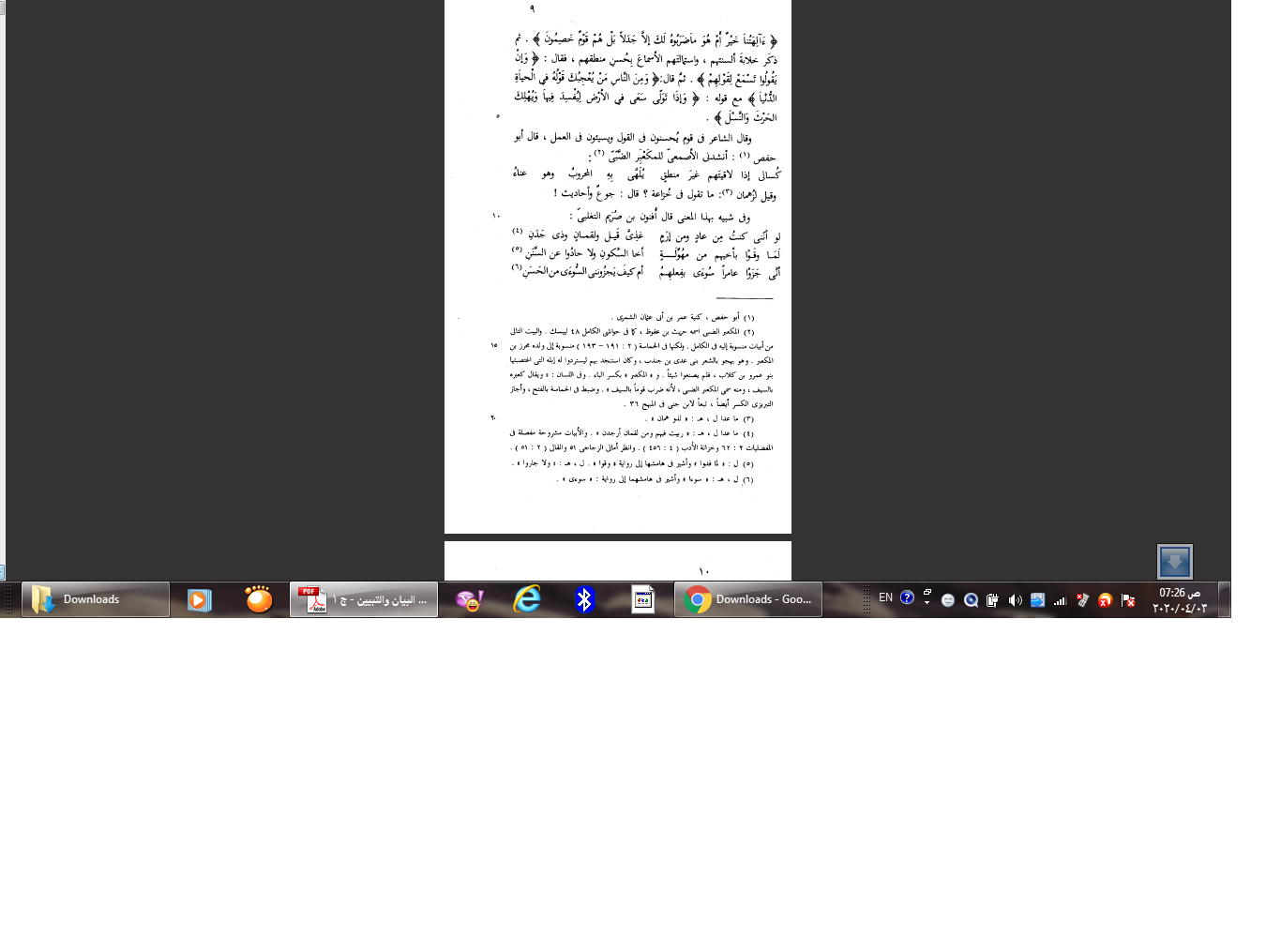 